2015 MEMBERSHIP APPLICATIONI hereby apply for 2015 membership of The Accompanists’ Guild of S.A. Inc(Circle one category)Ordinary Member	  		$70Student		  			$20Concession/Associate/Country 		 $40Life Member				$700Cheque/money order payable to: Accompanists’ Guild of SA IncDirect Deposit BSB 105 148Account 554 159 740 (notify Convenor) Name 	Address 		  P/C	Email 	Phone (H) 	(M) 	(W) 	Please return with Application Form to:Geoffrey Parsons Award ConvenorFrances Wood  4 Raldon GroveMYRTLE BANK, SA 5064fdwood@adam.com.au 0410 512 414REGULATIONSThe Competitor must be a Member of the Guild. (See Membership Application)First Prize $5000 Second Prize $1500 Third Prize $1000 The judges’ decision is final and no correspondence shall be entered into with any entrant or with any other person. The Judges reserve the right not to award any prize. Such a decision will be final. AGSA shall have the right to withhold payment of any royalty or fee to any entrant. AGSA shall reserve the right to record, televise, photograph, film or tape any entrant’s performance in all stages of the competition. The Council of the Guild shall decide the order of performance. The competition is open to pianists with professional aspirations who must be 35 years or under on the date of the final. Original music must be sighted and appropriate copyright rules must be followed. A statutory declaration or photocopy of driver’s licence indicating a minimum of two years of Australian residency is required.The competitors are responsible for providing their own singers and/or instrumentalists and page turners where necessary. The Guild will provide the soloist for the set work. Previous winners may enter the Award again, once only and not in the year following their win.Applications should reach AGSA by Friday 12th June2015AGSA reserves the right to alter dates, venues or personnel as necessary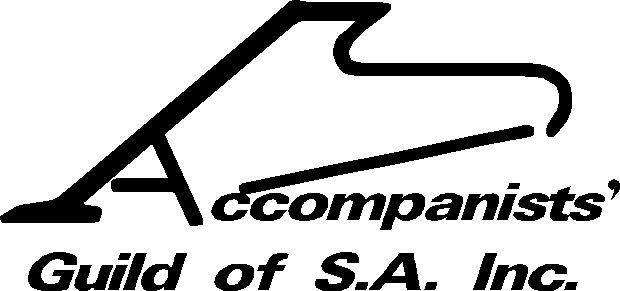 in association with The Elder Conservatorium of MusicThe University of Adelaide2015GEOFFREY PARSONS AWARD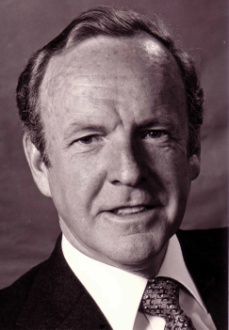 $75001st $5000, 2nd $1500, 3rd $1000AUDITIONSMonday & Tuesday 29th and 30th June5.30pm, State Opera Studio NetleyJury: Timothy Sexton, Monika Laczofy, Patrick PowerFINALSunday 5th July at 7pmState Opera Studio 216 Marion Rd. Netley Jury: Malcolm Martineau, Timothy Sexton, Monika LaczofySupported by The Royal Commonwealth Society of SAAUDITIONSAuditions take place on Monday/Tuesday 29th & 30th June from 5.30pm in the State Opera Studio 216 Marion Road Netley. The Applicant’s Audition Program, proposed Final Program & all Performer Biographies must be presented to the Panel.Content for Audition1. Prepared Items (approx. 10 mins)The competitor should present two contrasting works by different composers for piano and voice and/or instrument(s).Guidelines for choice of works:suitable for recital & broadcastdemonstrate advanced technical, ensemble and interpretative skillssingle movements are acceptablethe majority written for keyboard  one chamber music item beyond duo is acceptable (3 to 6 musicians)one orchestral reduction is acceptable2. Set work – Rehearsal (approx.10 mins)To briefly discuss and then perform with minimal interruption, the set work Von ewiger Liebe in C# minor by Brahms*. The competitor should carefully consider the soloist’s requirements. The set work must be included in the Final. A short rehearsal of the set work will be arranged for finalists on July 3rd or 4th with the guest soloist, tenor, Patrick Power. * Copies of the set work are available on line or from the Convenor3. Sight Reading (approx. 5 mins)The competitor will have approximately two minutes to study one or two works of moderate to difficult standard, and will then accompany the Guild soloist in a reading.NOTIFICATION OF FINALISTSThree Finalists will be notified by phone late on Tuesday 30th June. Written details of each finalist’s program and biographies must be emailed to (Word) to cmwain@gmail.com  no later than 10 am on Wednesday 1st July. THE FINALSunday July 5th at 7pm State Opera Studio Content for Final25 to 30 minutes playing time must be of professional broadcast standardminimum of two works by different composers, plus the set workmay include works from the auditionup to 10 minutes may be either chamber music or orchestral reductionThe Judges will considerchoice of program & associate artists level of difficultytechnical, ensemble and interpretative commandgeneral presentationoverall impressionPrevious Award Winners1984 Bernard Depasquale	         1985 Jill Bartsch 1986 Jennifer Campbell 	         1987 Kaye Fitton1989 Julie Sargeant    	         1990 R. Robinson1991 Michael Seifried  	         1992 Jamie Cock 1993 Inna Fursa 		         1994 Josephine 			  Gillespie and			Nerissa Pearce 1995 Esther Mae Wong 	       1996 Nerissa Pearce   1997 Cheryl West  	       1998 Leigh Harrold 1999 Alexander Hanysz 	          2000 Leigh Harrold 2001 Irina Lioubimova  	          2003 Ashley Hribar 2004 Michael Ierace                           2005 Yuh T’sun Wu 2006 Anthony Hunt      	          2007 Amir Farid2008 Amanda Hodder	          2009 Mark Sandon2010 Karl Geiger		          2011 Szu Yu Chen2012 Yuh T’sun Wu		          2013 Tully Brookes2014 Andrew GeorgGEOFFREY PARSONS AWARD 2015       ENTRY FORMName 	Address 	Post Code 	_______________________________Email 	Telephones (H) 	(M) 	Date of Birth 	IMPORTANT – for the Audition schedule attach a list of ALL your available times between5.30 & 7.30 pm on Mon/Tues 29/30th JuneEntries Close: Friday 12th JunePlease forward applications to: AGSA, Geoffrey Parsons Award4 Raldon GroveMYRTLE BANK, SA 5064Enquiries: Convenor: 0410 512 414 fdwood@adam.com.au Publicist: 0438 829 728 cmwain@gmail.comwww.accompanist.org.auThe Guild sincerely thanks our 2015 Sponsors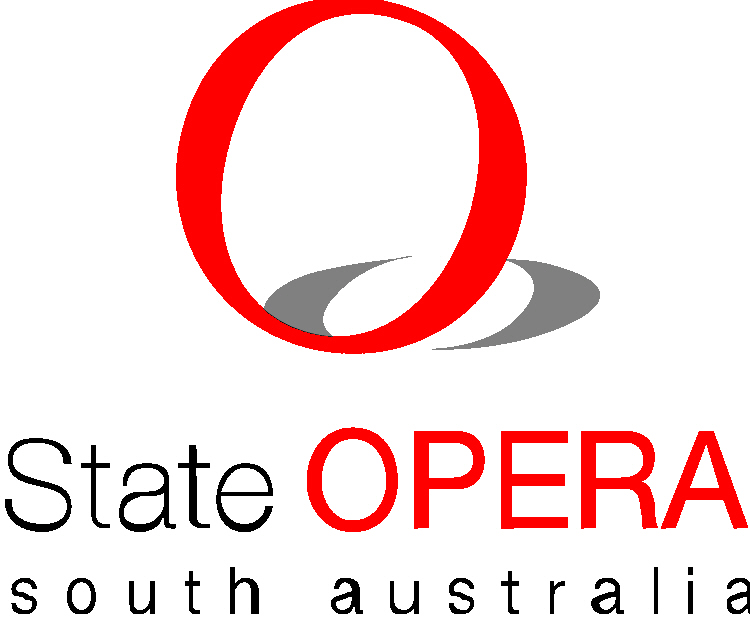 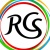 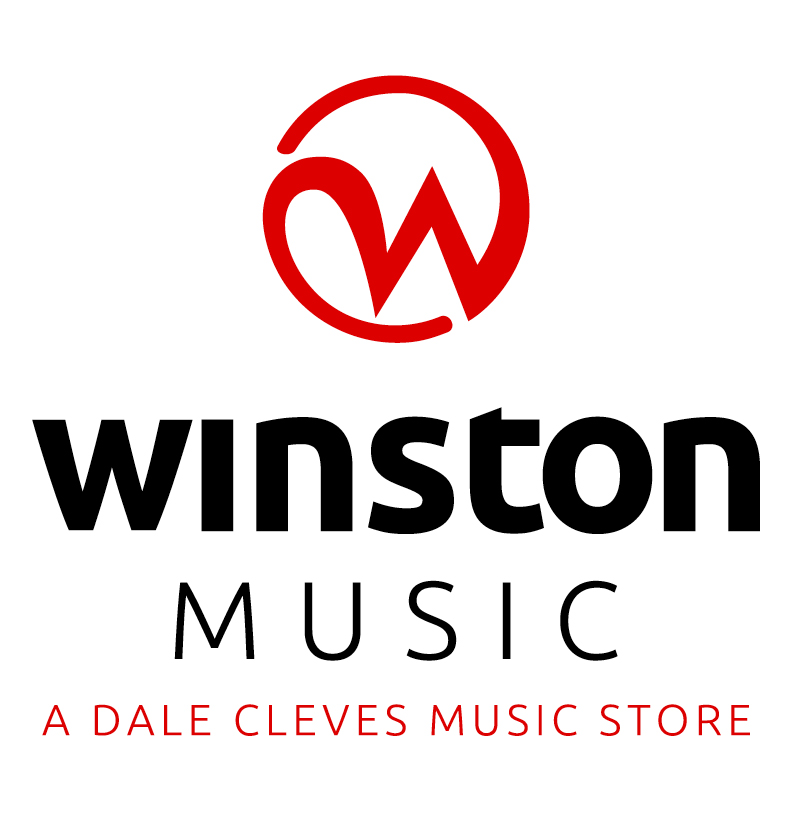 